                  TROFEO INTERREGIONALE ACSI “Città di Montesilvano” *Memorial Achille Santoro*   Montesilvano 04 / 05 Maggio 2024     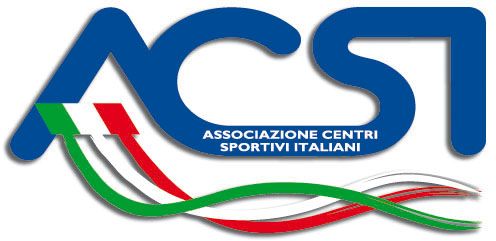 Dichiaro che i sopra citati Atleti sono in regola con la Certificazione Medica prevista dalle norme di Legge e che la stessa è giacente presso la Sede della Società.-Data_____________________				                                        IL DIRIGENTE RESPONSABILE												       ……………………………………………                    TROFEO INTERREGIONALE ACSI “Città di Montesilvano” *Memorial Achille Santoro*   Montesilvano 04 / 05 Maggio 2024     Dichiaro che i sopra citati Atleti sono in regola con la Certificazione Medica prevista dalle norme di Legge e che la stessa è giacente presso la Sede della Società.-Data_____________________				                                        IL DIRIGENTE RESPONSABILE												       …………………………………………… 	   TROFEO INTERREGIONALE ACSI “Città di Montesilvano” *Memorial Achille Santoro*   Montesilvano 04 / 05 Maggio 2024     Dichiaro che i sopra citati Atleti sono in regola con la Certificazione Medica prevista dalle norme di Legge e che la stessa è giacente presso la Sede della Società.-Data_____________________				                                        IL DIRIGENTE RESPONSABILE												       ……………………………………………                      TROFEO INTERREGIONALE ACSI “Città di Montesilvano” *Memorial Achille Santoro*   Montesilvano 04 / 05 Maggio 2024     Dichiaro che i sopra citati Atleti sono in regola con la Certificazione Medica prevista dalle norme di Legge e che la stessa è giacente presso la Sede della Società.-Data_____________________				                                        IL DIRIGENTE RESPONSABILE												     ………………………………………                             TROFEO INTERREGIONALE ACSI “Città di Montesilvano” *Memorial Achille Santoro*   Montesilvano 04 / 05 Maggio 2024    Dichiaro che i sopra citati Atleti sono in regola con la Certificazione Medica prevista dalle norme di Legge e che la stessa è giacente presso la Sede della Società.-Data_____________________				                                        IL DIRIGENTE RESPONSABILE												       ……………………………………………               TROFEO INTERREGIONALE ACSI “Città di Montesilvano” *Memorial Achille Santoro*   Montesilvano 04 / 05 Maggio 2024     Dichiaro che i sopra citati Atleti sono in regola con la Certificazione Medica prevista dalle norme di Legge e che la stessa è giacente presso la Sede della Società.-Data_____________________				                                        IL DIRIGENTE RESPONSABILE												     ……………………………………………Cod. Società A.C.S.I.Cod. Società A.C.S.I.SOCIETA’                                                                               Prov. (    )                                                                              Prov. (    )                                                                              Prov. (    )                                                                              Prov. (    )                                                                              Prov. (    )                                                                              Prov. (    )                                                                              Prov. (    )                                                                              Prov. (    )                                                                              Prov. (    )Dir. Resp.Cognome: Cognome: Cognome: Cognome: Cognome: Cognome: Cognome: Cognome: Nome:MailCell.TecnicoCognome:Cognome:Cognome:Cognome:Cognome:Cognome:Cognome:Cognome:Nome:MailCell.Iscrizione  DEFINITIVE   20 Aprile 2024          DEFINITIVE   20 Aprile 2024          DEFINITIVE   20 Aprile 2024          DEFINITIVE   20 Aprile 2024          DEFINITIVE   20 Aprile 2024          DEFINITIVE   20 Aprile 2024          DEFINITIVE   20 Aprile 2024          DEFINITIVE   20 Aprile 2024               Cancellazioni   25 Aprile 2024SCHEDA  ISCRIZIONE ATLETI :      SOLO DANCE   « ATTIVITA’ PROMOZIONALE ACSI «    SCHEDA  ISCRIZIONE ATLETI :      SOLO DANCE   « ATTIVITA’ PROMOZIONALE ACSI «    SCHEDA  ISCRIZIONE ATLETI :      SOLO DANCE   « ATTIVITA’ PROMOZIONALE ACSI «    SCHEDA  ISCRIZIONE ATLETI :      SOLO DANCE   « ATTIVITA’ PROMOZIONALE ACSI «    SCHEDA  ISCRIZIONE ATLETI :      SOLO DANCE   « ATTIVITA’ PROMOZIONALE ACSI «    SCHEDA  ISCRIZIONE ATLETI :      SOLO DANCE   « ATTIVITA’ PROMOZIONALE ACSI «    SCHEDA  ISCRIZIONE ATLETI :      SOLO DANCE   « ATTIVITA’ PROMOZIONALE ACSI «    SCHEDA  ISCRIZIONE ATLETI :      SOLO DANCE   « ATTIVITA’ PROMOZIONALE ACSI «    SCHEDA  ISCRIZIONE ATLETI :      SOLO DANCE   « ATTIVITA’ PROMOZIONALE ACSI «    N°CATEGORIAATLETAANNOTESSERAMFCOD.SOCIETA’1234567891011121314151617181920Cod. Società A.C.S.I.Cod. Società A.C.S.I.SOCIETA’                                                                               Prov. (    )                                                                              Prov. (    )                                                                              Prov. (    )                                                                              Prov. (    )                                                                              Prov. (    )                                                                              Prov. (    )                                                                              Prov. (    )                                                                              Prov. (    )                                                                              Prov. (    )                                                                              Prov. (    )Dir. Resp.Cognome: Cognome: Cognome: Cognome: Cognome: Cognome: Cognome: Cognome: Cognome: Nome:MailCell.TecnicoCognome:Cognome:Cognome:Cognome:Cognome:Cognome:Cognome:Cognome:Cognome:Nome:MailCell.Iscrizione  DEFINITIVE  20 Aprile 2024          DEFINITIVE  20 Aprile 2024          DEFINITIVE  20 Aprile 2024          DEFINITIVE  20 Aprile 2024          DEFINITIVE  20 Aprile 2024          DEFINITIVE  20 Aprile 2024          DEFINITIVE  20 Aprile 2024          DEFINITIVE  20 Aprile 2024          DEFINITIVE  20 Aprile 2024               Cancellazioni  25 Aprile 2024SCHEDA  ISCRIZIONE ATLETI :     DIVISIONE NAZIONALE ACSI   -----  Si Precisa  -----   Gli Atleti Dovranno eseguire 2 Danze Obbligatorie per accedere al FreeSCHEDA  ISCRIZIONE ATLETI :     DIVISIONE NAZIONALE ACSI   -----  Si Precisa  -----   Gli Atleti Dovranno eseguire 2 Danze Obbligatorie per accedere al FreeSCHEDA  ISCRIZIONE ATLETI :     DIVISIONE NAZIONALE ACSI   -----  Si Precisa  -----   Gli Atleti Dovranno eseguire 2 Danze Obbligatorie per accedere al FreeSCHEDA  ISCRIZIONE ATLETI :     DIVISIONE NAZIONALE ACSI   -----  Si Precisa  -----   Gli Atleti Dovranno eseguire 2 Danze Obbligatorie per accedere al FreeSCHEDA  ISCRIZIONE ATLETI :     DIVISIONE NAZIONALE ACSI   -----  Si Precisa  -----   Gli Atleti Dovranno eseguire 2 Danze Obbligatorie per accedere al FreeSCHEDA  ISCRIZIONE ATLETI :     DIVISIONE NAZIONALE ACSI   -----  Si Precisa  -----   Gli Atleti Dovranno eseguire 2 Danze Obbligatorie per accedere al FreeSCHEDA  ISCRIZIONE ATLETI :     DIVISIONE NAZIONALE ACSI   -----  Si Precisa  -----   Gli Atleti Dovranno eseguire 2 Danze Obbligatorie per accedere al FreeSCHEDA  ISCRIZIONE ATLETI :     DIVISIONE NAZIONALE ACSI   -----  Si Precisa  -----   Gli Atleti Dovranno eseguire 2 Danze Obbligatorie per accedere al FreeSCHEDA  ISCRIZIONE ATLETI :     DIVISIONE NAZIONALE ACSI   -----  Si Precisa  -----   Gli Atleti Dovranno eseguire 2 Danze Obbligatorie per accedere al FreeN°CATEGORIAATLETAANNOTESSERAMFCOD.SOCIETA’123456789101112131415   16    17   18   19   20Cod. Società A.C.S.I.Cod. Società A.C.S.I.SOCIETA’                                                                               Prov. (    )                                                                              Prov. (    )                                                                              Prov. (    )                                                                              Prov. (    )                                                                              Prov. (    )                                                                              Prov. (    )                                                                              Prov. (    )                                                                              Prov. (    )                                                                              Prov. (    )                                                                              Prov. (    )Dir. Resp.Cognome: Cognome: Cognome: Cognome: Cognome: Cognome: Cognome: Cognome: Cognome: Nome:MailCell.TecnicoCognome:Cognome:Cognome:Cognome:Cognome:Cognome:Cognome:Cognome:Cognome:Nome:MailCell.Iscrizione  DEFINITIVE  20 Aprile 2024          DEFINITIVE  20 Aprile 2024          DEFINITIVE  20 Aprile 2024          DEFINITIVE  20 Aprile 2024          DEFINITIVE  20 Aprile 2024          DEFINITIVE  20 Aprile 2024          DEFINITIVE  20 Aprile 2024          DEFINITIVE  20 Aprile 2024          DEFINITIVE  20 Aprile 2024               Cancellazioni  25 Aprile 2024SCHEDA  ISCRIZIONE ATLETI :      FREE   DIVISIONE NAZIONALE ACSI   -----   Si Precisa   -----   La partecipazione degli Atleti è vincolata alla gara di obbligatori della medesima categoriaSCHEDA  ISCRIZIONE ATLETI :      FREE   DIVISIONE NAZIONALE ACSI   -----   Si Precisa   -----   La partecipazione degli Atleti è vincolata alla gara di obbligatori della medesima categoriaSCHEDA  ISCRIZIONE ATLETI :      FREE   DIVISIONE NAZIONALE ACSI   -----   Si Precisa   -----   La partecipazione degli Atleti è vincolata alla gara di obbligatori della medesima categoriaSCHEDA  ISCRIZIONE ATLETI :      FREE   DIVISIONE NAZIONALE ACSI   -----   Si Precisa   -----   La partecipazione degli Atleti è vincolata alla gara di obbligatori della medesima categoriaSCHEDA  ISCRIZIONE ATLETI :      FREE   DIVISIONE NAZIONALE ACSI   -----   Si Precisa   -----   La partecipazione degli Atleti è vincolata alla gara di obbligatori della medesima categoriaSCHEDA  ISCRIZIONE ATLETI :      FREE   DIVISIONE NAZIONALE ACSI   -----   Si Precisa   -----   La partecipazione degli Atleti è vincolata alla gara di obbligatori della medesima categoriaSCHEDA  ISCRIZIONE ATLETI :      FREE   DIVISIONE NAZIONALE ACSI   -----   Si Precisa   -----   La partecipazione degli Atleti è vincolata alla gara di obbligatori della medesima categoriaSCHEDA  ISCRIZIONE ATLETI :      FREE   DIVISIONE NAZIONALE ACSI   -----   Si Precisa   -----   La partecipazione degli Atleti è vincolata alla gara di obbligatori della medesima categoriaSCHEDA  ISCRIZIONE ATLETI :      FREE   DIVISIONE NAZIONALE ACSI   -----   Si Precisa   -----   La partecipazione degli Atleti è vincolata alla gara di obbligatori della medesima categoriaN°CATEGORIAATLETAANNOTESSERAMFCOD.SOCIETA’12345678910111213141516  17  18  19  20Cod. Società A.C.S.I.Cod. Società A.C.S.I.SOCIETA’                                                                              Prov. (    )                                                                             Prov. (    )                                                                             Prov. (    )                                                                             Prov. (    )                                                                             Prov. (    )                                                                             Prov. (    )                                                                             Prov. (    )                                                                             Prov. (    )                                                                             Prov. (    )                                                                             Prov. (    )                                                                             Prov. (    )Dir. Resp. Cognome:  Cognome:  Cognome:  Cognome:  Cognome:  Cognome:  Cognome:  Cognome:  Cognome:  Cognome: Nome:MailCell.Tecnico Cognome: Cognome: Cognome: Cognome: Cognome: Cognome: Cognome: Cognome: Cognome: Cognome:Nome:MailCell.Iscrizione     DEFINITIVE   20 Aprile 2024             DEFINITIVE   20 Aprile 2024             DEFINITIVE   20 Aprile 2024             DEFINITIVE   20 Aprile 2024             DEFINITIVE   20 Aprile 2024             DEFINITIVE   20 Aprile 2024             DEFINITIVE   20 Aprile 2024             DEFINITIVE   20 Aprile 2024             DEFINITIVE   20 Aprile 2024             DEFINITIVE   20 Aprile 2024               Cancellazioni   25 Aprile 2024SCHEDA  ISCRIZIONE ATLETI :  SOLO DANCE ACSI   «  DUO  F / M  «  SCHEDA  ISCRIZIONE ATLETI :  SOLO DANCE ACSI   «  DUO  F / M  «  SCHEDA  ISCRIZIONE ATLETI :  SOLO DANCE ACSI   «  DUO  F / M  «  SCHEDA  ISCRIZIONE ATLETI :  SOLO DANCE ACSI   «  DUO  F / M  «  SCHEDA  ISCRIZIONE ATLETI :  SOLO DANCE ACSI   «  DUO  F / M  «  SCHEDA  ISCRIZIONE ATLETI :  SOLO DANCE ACSI   «  DUO  F / M  «  SCHEDA  ISCRIZIONE ATLETI :  SOLO DANCE ACSI   «  DUO  F / M  «  SCHEDA  ISCRIZIONE ATLETI :  SOLO DANCE ACSI   «  DUO  F / M  «  SCHEDA  ISCRIZIONE ATLETI :  SOLO DANCE ACSI   «  DUO  F / M  «  N°CATEGORIAATLETAANNOTESSERAMFCOD.SOCIETA’12345678910Cod. Società A.C.S.I.Cod. Società A.C.S.I.SOCIETA’                                                                              Prov. (    )                                                                             Prov. (    )                                                                             Prov. (    )                                                                             Prov. (    )                                                                             Prov. (    )                                                                             Prov. (    )                                                                             Prov. (    )                                                                             Prov. (    )                                                                             Prov. (    )Dir. Resp.Cognome: Cognome: Cognome: Cognome: Cognome: Cognome: Cognome: Cognome: Nome:MailCell.TecnicoCognome:Cognome:Cognome:Cognome:Cognome:Cognome:Cognome:Cognome:Nome:MailCell.Iscrizione  DEFINITIVE   20 Aprile 2024          DEFINITIVE   20 Aprile 2024          DEFINITIVE   20 Aprile 2024          DEFINITIVE   20 Aprile 2024          DEFINITIVE   20 Aprile 2024          DEFINITIVE   20 Aprile 2024          DEFINITIVE   20 Aprile 2024          DEFINITIVE   20 Aprile 2024               Cancellazioni  25 Aprile 2024SCHEDA  ISCRIZIONE ATLETI :  SOLO DANCE   « NAZIONALE «   *** FISR ***SCHEDA  ISCRIZIONE ATLETI :  SOLO DANCE   « NAZIONALE «   *** FISR ***SCHEDA  ISCRIZIONE ATLETI :  SOLO DANCE   « NAZIONALE «   *** FISR ***SCHEDA  ISCRIZIONE ATLETI :  SOLO DANCE   « NAZIONALE «   *** FISR ***SCHEDA  ISCRIZIONE ATLETI :  SOLO DANCE   « NAZIONALE «   *** FISR ***SCHEDA  ISCRIZIONE ATLETI :  SOLO DANCE   « NAZIONALE «   *** FISR ***SCHEDA  ISCRIZIONE ATLETI :  SOLO DANCE   « NAZIONALE «   *** FISR ***SCHEDA  ISCRIZIONE ATLETI :  SOLO DANCE   « NAZIONALE «   *** FISR ***SCHEDA  ISCRIZIONE ATLETI :  SOLO DANCE   « NAZIONALE «   *** FISR ***N°CATEGORIAATLETAANNOTESSERAMFCOD.SOCIETA’1234567891011121314151617181920Cod. Società A.C.S.I.Cod. Società A.C.S.I.SOCIETA’                                                                              Prov. (    )                                                                             Prov. (    )                                                                             Prov. (    )                                                                             Prov. (    )                                                                             Prov. (    )                                                                             Prov. (    )                                                                             Prov. (    )                                                                             Prov. (    )                                                                             Prov. (    )                                                                             Prov. (    )                                                                             Prov. (    )Dir. Resp. Cognome:  Cognome:  Cognome:  Cognome:  Cognome:  Cognome:  Cognome:  Cognome:  Cognome:  Cognome: Nome:MailCell.Tecnico Cognome: Cognome: Cognome: Cognome: Cognome: Cognome: Cognome: Cognome: Cognome: Cognome:Nome:MailCell.Iscrizione     DEFINITIVE  20 Aprile 2024             DEFINITIVE  20 Aprile 2024             DEFINITIVE  20 Aprile 2024             DEFINITIVE  20 Aprile 2024             DEFINITIVE  20 Aprile 2024             DEFINITIVE  20 Aprile 2024             DEFINITIVE  20 Aprile 2024             DEFINITIVE  20 Aprile 2024             DEFINITIVE  20 Aprile 2024             DEFINITIVE  20 Aprile 2024               Cancellazioni   25 Aprile 2024SCHEDA ISCRIZIONE ATLETI:   SOLO DANCE   «  INTERNAZIONALE  «   *** FISR ***SCHEDA ISCRIZIONE ATLETI:   SOLO DANCE   «  INTERNAZIONALE  «   *** FISR ***SCHEDA ISCRIZIONE ATLETI:   SOLO DANCE   «  INTERNAZIONALE  «   *** FISR ***SCHEDA ISCRIZIONE ATLETI:   SOLO DANCE   «  INTERNAZIONALE  «   *** FISR ***SCHEDA ISCRIZIONE ATLETI:   SOLO DANCE   «  INTERNAZIONALE  «   *** FISR ***SCHEDA ISCRIZIONE ATLETI:   SOLO DANCE   «  INTERNAZIONALE  «   *** FISR ***SCHEDA ISCRIZIONE ATLETI:   SOLO DANCE   «  INTERNAZIONALE  «   *** FISR ***SCHEDA ISCRIZIONE ATLETI:   SOLO DANCE   «  INTERNAZIONALE  «   *** FISR ***SCHEDA ISCRIZIONE ATLETI:   SOLO DANCE   «  INTERNAZIONALE  «   *** FISR ***N°CATEGORIAATLETAANNOTESSERAMFCOD.SOCIETA’1234567891011121314151617181920